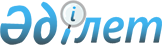 Об утверждении ставок туристского взноса для иностранцев на 2023 год по Алгинскому району
					
			Утративший силу
			
			
		
					Решение Алгинского районного маслихата Актюбинской области от 21 апреля 2023 года № 12. Зарегистрировано Департаментом юстиции Актюбинской области 25 апреля 2023 года № 8330. Утратило силу решением Алгинского районного маслихата Актюбинской области от 27 октября 2023 года № 74
      Сноска. Утратило силу решением Алгинского районного маслихата Актюбинской области от 27.10.2023 № 74 (вводится в действие после дня его первого официального опубликования).
      В соответствии с пунктом 2-10 статьи 6 Закона Республики Казахстан "О местном государственном управлении и самоуправлении в Республике Казахстан", постановлением Правительства Республики Казахстан от 5 ноября 2021 года № 787 "Об утверждении Правил уплаты туристского взноса для иностранцев", Алгинский районный маслихат РЕШИЛ:
      1. Утвердить ставку туристского взноса для иностранцев в местах размещения туристов с 1 января по 31 декабря 2023 года включительно – 1 (один) процент от стоимости пребывания.
      2. Контроль за исполнением настоящего решения возложить на курирующего заместителя акима Алгинского района.
      3. Настоящее решение вводится в действие по истечении десяти календарных дней после дня его первого официального опубликования.
					© 2012. РГП на ПХВ «Институт законодательства и правовой информации Республики Казахстан» Министерства юстиции Республики Казахстан
				
      Председатель Алгинского районного маслихата 

М. Тулеуов
